  Données moniteur / aide moniteur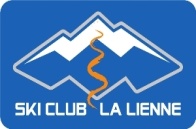 JOURS DE PRESENCEMercredi après-midi  et Samedi matin	Mercredi après-midi			Samedi matin			Formation de skis :------------------------------------------------------------------------------COORDONNES :Nom :Prénom :Date de naissance :Numéro Jeunesse et Sport (J&S) :Email :Mobile :Adresse :Coordonnées bancaire :